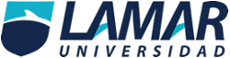 Medicina Basada en Evidencia Actividad 2Joselin Yered Leon Mora Lme3570 Hospital Genetal  de zapopan METAANALISISEn el estudio de éste metanálisis se dio a conocer claramente la pregunta siendo ¿cuál es la definición de la Enfermedad de Parkinson, a qué edad y como comienza a desarrollarse para determinarla como tal? ¿y cual es su asociación con el consumo del tabaco? Especificando la condición de estudio y la población, fumadores menores de 60 años, presentando mayor riesgo en el grupo de 50-60 años. La estrategia de recopilación de artículos fue mediante búsqueda en páginas de publicaciones médicas, teniendo un lapso de tiempo desde enero 1975 a enero 2003. Los criterios de inclusión así como de exclusión fueron apropiados ya que se buscaban publicaciones con intervalo de confianza del 95%, que fueran trabajos originales y que mostraran específicamente el riesgo de la enfermedad con el hábito tabáquico.1.-Se define la pregunta claramente:  no2.-Se especificó la condición en la que se estudia:  no claramente ya que se encontraba mucha controversia en el articulo3.-Se especificó la edad de la población y del escenario en el cual se realiza:  no  se especifica la edad de los pacientes ya que ellos solo querían encontrar la enfermedad de Parkinson temprana y la asociación con el tabaco3.-Se especificó la estrategia de la búsqueda de  los artículos:  si refirió que la búsqueda fue en MEDLINE4.-Se define a priori los criterios de elegibilidad de los artículos:  no5.-Fueron apropiados los criterios utilizados para la selección de los artículos de inclusión:  no mucho ya que ellos su motivo de búsqueda era diferente6.-Se evalúo la validez de los artículos incluido:  si7.-Fueron los estudios hechos al azar:  si8.-Se identificaron los sesgos delos artículos incluidos:  si9.-Son los métodos los bastantes explícitos para asegurar reproductibilidad:  no10.-Cual fue el periodo de publicación evaluado: 10 a 20 años11.-Se incorporaron metaanalisis en diferentes lenguajes o solo en inglés:  solo en ingles12.-Fue el tamaño de la población suficiente: si13.-Fue el tiempo de seguimiento suficiente para dar una conclusión valida: al parecer si por que el seguimiento fue entre 10 a 20 años14.-Fueron los tratamientos o exposiciones similares:  no hubo tratamiento15.-Se tiene información completa de los métodos utilizados en cada estudio: Negativo16.-Se tiene información de estudios no publicados:  no17.-Se realizó una extracción cuidadosa  de datos:  no18.-Fueron entrenada las personas para extraer los datos:  no19.-Fueron los encargados de la extracción cegada a las fuentes y los autores: no por que no hubo extracción de datos20.-Fueron los resultados de los estudios de utilidad clínica:  no está muy bien definida la edad de la  ETP y hay muchas teorías y opiniones diferentes21.-Puede los resultados del estudio ser aplicada clínicamente al manejo de los pacientes:  no  porque no se estudió ningún fármaco22.-Cuáles son los beneficios, daños y costos:  no hay ninguna de esas tres cosas23.-Se realizó una prueba de homogeneidad:  no24.-Se utilizó una prueba de análisis de efectos al azar, especialmente si la prueba de homogeneidad fue positiva: no se utilizó nada de eso25.-Se proporcionó los intervalos de confianza del estimado global:  no26.-Se determinaron los factores que más influenciaron en el resultado:  no27.-Se hizo metarrogresion:  no